Publicado en Madrid el 12/02/2024 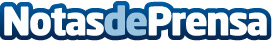 La Pepita Burger Bar celebra el día de los enamorados con las Valentinas y los ValentinesAquellos que hagan honor a este nombre están de suerte y tendrán premio el próximo 14 de febrero en todos los restaurantes de la enseñaDatos de contacto:Sara RodríguezAllegra Comunicación910 222 678Nota de prensa publicada en: https://www.notasdeprensa.es/la-pepita-burger-bar-celebra-el-dia-de-los Categorias: Gastronomía Marketing Restauración Celebraciones http://www.notasdeprensa.es